Меры дисциплинарной ответственности за невыполнение требований законодательства о противодействии коррупции.Персональная ответственность за несоблюдение требований, ограничений и запретов.Основные понятия, используемые в сфере противодействия коррупцииКоррупция – злоупотребление должностным положением, дача взятки, получение взятки, злоупотребление полномочиями, коммерческий подкуп либо иное незаконное использование физическим лицом своего должностного положения вопреки законным интересам общества и государства в целях получения выгоды в виде денег, ценностей, иного имущества или услуг имущественного характера, иных имущественных прав для себя или для третьих лиц либо незаконное предоставление такой выгоды указанному лицу другими физическими лицами.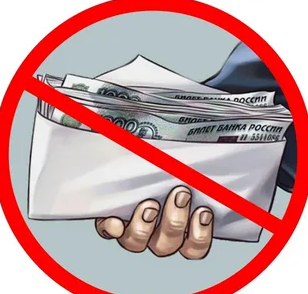 Противодействие коррупции – деятельность федеральных органов государственной власти, органов государственной власти субъектов Российской Федерации, органов местного самоуправления, институтов гражданского общества, организаций и физических лиц в пределах их полномочий: - по предупреждению коррупции, в том числе по выявлению и последующему устранению причин коррупции (профилактика коррупции); - по выявлению, предупреждению, пресечению, раскрытию и расследованию коррупционных правонарушений (борьба с коррупцией); - по минимизации и (или) ликвидации последствий коррупционных правонарушений. 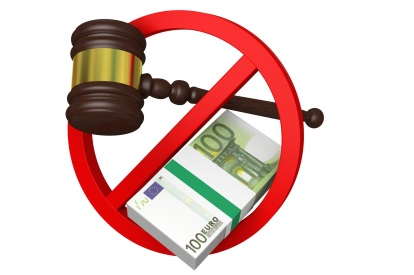 Конфликт интересов – 	это ситуация, при которой личная заинтересованность (прямая или косвенная) лица, замещающего должность, замещение которой предусматривает обязанность принимать меры по предотвращению и урегулированию конфликта интересов, влияет или может повлиять на надлежащее, объективное и беспристрастное исполнение им должностных (служебных) обязанностей (осуществление полномочий).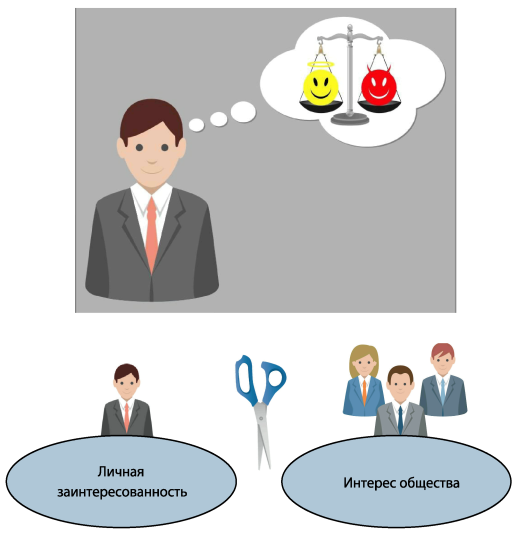 Личная заинтересованность – возможность получения доходов в виде денег, иного имущества, в том числе имущественных прав, услуг имущественного характера, результатов выполненных работ или каких-либо выгод (преимуществ) лицом, замещающим должность, замещение которой предусматривает обязанность принимать меры по предотвращению и урегулированию конфликта интересов, и (или) состоящими с ним в близком родстве или свойстве лицами (родителями, супругами, детьми, братьями, сестрами, а также братьями, сестрами, родителями, детьми супругов и супругами детей), гражданами или организациями, с которыми лицо, замещающее должность, замещение которой предусматривает обязанность принимать меры по предотвращению и урегулированию конфликта интересов, и (или) лица, состоящие с ним в близком родстве или свойстве, связаны имущественными, корпоративными или иными близкими отношениями.Взятка – получение должностным лицом, иностранным должностным лицом либо должностным лицом публичной международной организации лично или через посредника денег, ценных бумаг, иного имущества либо в виде незаконных оказания ему услуг имущественного характера, предоставления иных имущественных прав за совершение действий (бездействие) в пользу взяткодателя или представляемых им лиц, если такие действия (бездействие) входят в служебные полномочия должностного лица либо если оно в силу должностного положения может способствовать таким действиям (бездействию), а равно за общее покровительство или попустительство по службе. 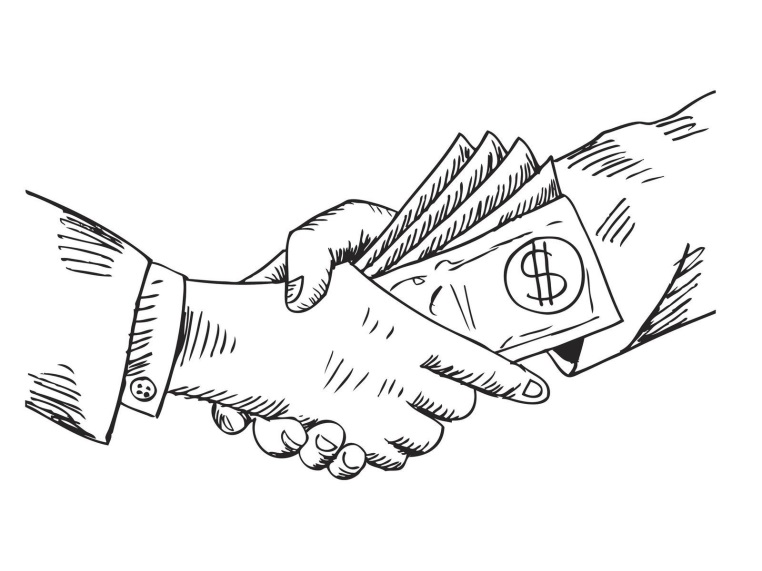 Коммерческий подкуп – незаконные передача лицу, выполняющему управленческие функции в коммерческой или иной организации, денег, ценных бумаг, иного имущества, оказание ему услуг имущественного характера, предоставление иных имущественных прав за совершение действий (бездействие) в интересах дающего в связи с занимаемым этим лицом служебным положением (часть 1 статьи 204 Уголовного кодекса Российской Федерации).Уголовная ответственность за преступления коррупционной направленностиК преступлениям коррупционной направленности относятся противоправные деяния, связанные с злоупотреблением служебным положением, дачей взятки, получением взятки, злоупотреблением полномочиями, коммерческим подкупом либо иным незаконным использованием физическим лицом своего должностного положения вопреки законным интересам общества и государства в целях получения выгоды в виде денег, ценностей, иного имущества или услуг имущественного характера, иных имущественных прав для себя или для третьих лиц либо незаконное предоставление такой выгоды указанному лицу другими физическими лицами, а также совершение вышеуказанных деяний от имени или в интересах юридического лица.Так, например, в соответствии Указанием Генпрокуратуры России № 853/11, МВД России № 5 от 25.12.2018 «О введении в действие перечней статей Уголовного кодекса Российской Федерации, используемых при формировании статистической отчетности», к преступлениям коррупционной направленности относятся:Статья 160. Присвоение или растрата;Статья 169. Воспрепятствование законной предпринимательской или иной деятельности;Статья 170. Регистрация незаконных сделок с землей;Статья 174. Легализация (отмывание) денежных средств или иного имущества, приобретенных другими лицами преступным путем;Статья 174.1. Легализация (отмывание) денежных средств или иного имущества, приобретенных лицом в результате совершения им преступления;Статья 175. Приобретение или сбыт имущества, заведомо добытого преступным путем;Статья 178. Недопущение, ограничение или устранение конкуренции;Статья 179. Принуждение к совершению сделки или к отказу от ее совершения;Статья 183. Незаконные получение и разглашение сведений, составляющих коммерческую, налоговую или банковскую тайну;Статья 201. Злоупотребление полномочиями;Статья 204. Коммерческий подкуп;Статья 210. Организация преступного сообщества (преступной организации) или участие в нем (ней);Статья 285. Злоупотребление должностными полномочиями;Статья 285.1 Нецелевое расходование бюджетных средств;Статья 286. Превышение должностных полномочий;Статья 289. Незаконное участие в предпринимательской деятельности;Статья 290. Получение взятки;Статья 291. Дача взятки;Статья 291.1. Посредничество во взяточничестве;Статья 292. Служебный подлог;Статья 294. Воспрепятствование осуществлению правосудия и производству предварительного расследования;Статья 295. Посягательство на жизнь лица, осуществляющего правосудие или предварительное расследование;Статья 296. Угроза или насильственные действия в связи с осуществлением правосудия или производством предварительного расследования;Статья 302. Принуждение к даче показаний;Статья 307. Заведомо ложные показание, заключение эксперта, специалиста или неправильный перевод;Статья 309. Подкуп или принуждение к даче показаний или уклонению от дачи показаний либо к неправильному переводу и другие.За преступления коррупционной направленности Уголовным кодексом Российской Федерации предусмотрены следующие виды наказаний: штраф;лишение права занимать определенные должности или заниматься определенной деятельностью;обязательные работы;исправительные работы;принудительные работы;ограничение свободы;лишение свободы на определенный срок.Административная ответственность за коррупционные правонарушенияКодекс Российской Федерации об административных правонарушениях содержит более 20 составов административных правонарушений коррупционного характера, среди которых можно выделить такие, как:статья 5.16 «Подкуп избирателей, участников референдума либо осуществление в период избирательной кампании, кампании референдума благотворительной деятельности с нарушением законодательства о выборах и референдумах»;статья 5.20 «Незаконное финансирование избирательной кампании, кампании референдума, оказание запрещенной законом материальной поддержки, связанные с проведением выборов, референдума, выполнение работ, оказание услуг, реализация товаров бесплатно или по необоснованно заниженным (завышенным) расценкам»;статья 5.45 «Использование преимуществ должностного или служебного положения в период избирательной кампании, кампании референдума»;статья 5.47 «Сбор подписей избирателей, участников референдума в запрещенных местах, а также сбор подписей лицами, которым участие в этом запрещено федеральным законом»;статья 5.50 «Нарушение правил перечисления средств, внесенных в избирательный фонд, фонд референдума»";статья 7.27 «Мелкое хищение» (в случае совершения соответствующего действия путем присвоения или растраты);статья 7.30 «Нарушение порядка размещения заказа на поставки товаров, выполнение работ, оказание услуг для нужд заказчиков»;статья 19.28 «Незаконное вознаграждение от имени юридического лица»;статья 19.29 «Незаконное привлечение к трудовой деятельности государственного служащего (бывшего государственного служащего)» и другие.За совершение административных правонарушений коррупционной направленности могут устанавливаться и применяться следующие административные наказания: административный штраф;административный арест;дисквалификация.Гражданско-правовая ответственность за коррупционные правонарушенияЕсли совершенным коррупционным правонарушением (уголовного, административного, дисциплинарного характера) причиняется имущественный ущерб, то возникают деликтные обязательства (обязательства вследствие причинения вреда).Так, например, согласно ст. 1068 Гражданского кодекса Российской Федерации юридическое лицо либо гражданин возмещает вред, причиненный его работником при исполнении трудовых (служебных, должностных) обязанностей.Статья 575 Гражданского кодекса Российской Федерации содержит запрет на дарение, за исключением обычных подарков, стоимость которых не превышает 3000 рублей, работникам образовательных организаций, медицинских организаций, организаций, оказывающих социальные услуги, и аналогичных организаций, в том числе организаций для детей-сирот и детей, оставшихся без попечения родителей, гражданами, находящимися в них на лечении, содержании или воспитании, супругами и родственниками этих граждан.Дисциплинарная ответственность за коррупционные правонарушенияЭто нарушения законодательных запретов, требований и ограничений, установленных для работников в целях предупреждения коррупции, которые являются основанием для применения дисциплинарных взысканий.Дисциплинарная ответственность – это ответственность, к которой работодатель вправе привлечь своего работника за совершение дисциплинарного проступка, т.е. за неисполнение или ненадлежащее исполнение работником по его вине возложенных на него трудовых обязанностей.Трудовое законодательство не предусматривает специальных оснований для привлечения работника организации к дисциплинарной ответственности в связи с совершением им коррупционного правонарушения в интересах или от имени организации.Тем не менее, в Трудовом кодексе существует возможность привлечения работника организации к дисциплинарной ответственности. К дисциплинарной ответственности за коррупционные правонарушения относятся нарушения законодательных запретов, требований и ограничений, установленных для государственных служащих и работников в целях предупреждения коррупции, которые являются основанием для применения дисциплинарных взысканий или увольнения в связи с утратой доверия.Основанием применения дисциплинарной ответственности является совершение работником дисциплинарного проступка – неисполнение или ненадлежащее исполнение работником по его вине возложенных на него трудовых обязанностей (нарушение требований законодательства, обязательств по трудовому договору, правил внутреннего трудового распорядка, должностных инструкций, положений, приказов работодателя, технических правил и т.п.).В части 2 ст. 13 Закона о противодействии коррупции указано, что физическое лицо, совершившее коррупционное правонарушение, по решению суда может быть лишено в соответствии с законодательством РФ права занимать определенные должности государственной и муниципальной службы.Речь идет о возможности применения к физическому лицу, совершившему коррупционное преступление, такого вида наказания, предусмотренного в п. «б» ст. 44 УК РФ, как лишение права занимать определенные должности или заниматься определенной деятельностью.Субъектом дисциплинарного проступка за невыполнение возлагаемых обязанностей, а также установленных запретов может быть гражданин, состоящий в трудовых правоотношениях с работодателем.Субъективной стороной дисциплинарного проступка выступает вина работника в совершении дисциплинарного проступка. Она может быть в форме как умысла, так и неосторожности. При этом следует учитывать, что форма вины (умысел либо неосторожность) работника не имеет правового значения для решения вопроса о правомерности его привлечения к дисциплинарной ответственности. Вместе с тем до принятия решения о привлечении к дисциплинарной ответственности работодатель должен установить наличие дисциплинарного проступка, наличие виновного поведения (ч. 1 ст. 192 ТК РФ), учесть тяжесть совершенного проступка и обстоятельства, при которых он совершен (ч. 5 ст. 192 ТК РФ).Объект дисциплинарного проступка – нарушение требований законодательства, обязательств по трудовому договору, правил внутреннего трудового распорядка, должностных инструкций, положений, приказов работодателя, технических правил и т.п. Персональная ответственность за несоблюдение обязательных требований, ограничений и запретовВ соответствии со статьей 192 Трудового кодекса Российской Федерации за совершение дисциплинарного проступка, то есть неисполнение или ненадлежащее исполнение работником по его вине возложенных на него трудовых обязанностей, работодатель имеет право применить следующие дисциплинарные взыскания:1)	замечание;2)	выговор;3)	увольнение по соответствующим основаниям.Так, например трудовой договор может быть расторгнут работодателем в случаях непринятия работником мер по предотвращению или урегулированию конфликта интересов, стороной которого он является, непредставления или представления неполных или недостоверных сведений о своих доходах, расходах, об имуществе и обязательствах имущественного характера либо непредставления или представления заведомо неполных или недостоверных сведений о доходах, расходах, об имуществе и обязательствах имущественного характера своих супруга (супруги) и несовершеннолетних детей, открытия (наличия) счетов (вкладов), если указанные действия дают основание для утраты доверия к работнику со стороны работодателя.Кроме того, в соответствии с частью 8 статьи 8 Федерального закона N 273-ФЗ, непредставление гражданином при поступлении на работу в организацию, создаваемую для выполнения задач, поставленных перед федеральными государственными органами, на должность руководителя государственного учреждения представителю нанимателя (работодателю) сведений о своих доходах, об имуществе и обязательствах имущественного характера, а также о доходах, об имуществе и обязательствах имущественного характера своих супруги (супруга) и несовершеннолетних детей либо представление заведомо недостоверных или неполных сведений является основанием для отказа в приеме указанного гражданина на работу в данную организацию. Гражданин, который ранее замещал должности государственной или муниципальной службы, в течение двух лет после увольнения с соответствующей службы обязан при заключении трудового договора (гражданско-правового договора на выполнение работ (оказание услуг) стоимостью более 100 000 руб. в месяц сообщать работодателю сведения о последнем месте своей службы. Данная обязанность налагается на тех бывших служащих, чьи должности в соответствии с положениями указанных норм включены в специальные устанавливаемые нормативными правовыми актами РФ перечни.Работодатель при заключении трудового договора с указанным гражданином, замещавшим соответствующие должности, в течение двух лет после его увольнения с государственной или муниципальной службы обязан в 10-дневный срок сообщить представителю нанимателя (работодателю) по последнему месту службы этого лица о заключении договора. Данная обязанность возникает при заключении трудового договора как по основному месту работы, так и по совместительству, независимо от размера заработной платы.Необходимо иметь в виду и то, что вышеназванная обязанность работодателя подлежит исполнению в течение двух лет после увольнения гражданина с государственной службы независимо от последнего места работы бывшего госслужащего и количества заключенных им за этот период трудовых договоров.Двухлетний срок, может начинаться в том числе и с момента перевода с должности, входящей в перечень, устанавливаемый нормативными правовыми актами РФ.